	В соответствии с пунктом 5 статьи 19 Федерального закона от 05.04.2013 № 44-ФЗ «О контрактной системе в сфере закупок товаров, работ, услуг для обеспечения государственных и муниципальных нужд», постановлениями Администрации ЗАТО г. Зеленогорска от 02.08.2016 № 225-п «Об утверждении требований к порядку разработки и принятия правовых актов о нормировании в сфере закупок для обеспечения муниципальных нужд г. Зеленогорска, содержанию указанных актов и обеспечению их исполнения», от 16.09.2016 № 261-п «Об утверждении Правил определения требований к закупаемым муниципальными органами г. Зеленогорска и подведомственными указанным органам муниципальными казенными учреждениями г. Зеленогорска и муниципальными бюджетными учреждениями г. Зеленогорска отдельным видам товаров, работ, услуг (в том числе предельные цены товаров, работ, услуг)», руководствуясь Уставом г. Зеленогорска,ПОСТАНОВЛЯЮ:Внести изменения в приложение «Перечень отдельных видов товаров, работ, услуг, в отношении которых устанавливаются потребительские свойства (в том числе характеристики качества) и иные характеристики, имеющие влияние на цену отдельных видов товаров, работ, услуг» к постановлению Администрации ЗАТО г. Зеленогорска от 18.01.2017 № 7-п, дополнив после строки 1 строкой 1.1 в редакции согласно приложению к настоящему постановлению.Главному бухгалтеру Администрации ЗАТО г. Зеленогорска разместить настоящее постановление в единой информационной системе в сфере закупок в течение 5 рабочих дней со дня вступления в силу настоящего постановления.Настоящее постановление вступает в силу в день, следующий за днем его опубликования в газете «Панорама».Приложение к постановлениюАдминистрации ЗАТО г. Зеленогорска от 23.06.2017 № 137-п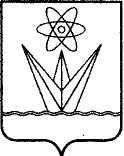 АДМИНИСТРАЦИЯЗАКРЫТОГО АДМИНИСТРАТИВНО – ТЕРРИТОРИАЛЬНОГО ОБРАЗОВАНИЯ  ГОРОДА  ЗЕЛЕНОГОРСКА КРАСНОЯРСКОГО КРАЯП О С Т А Н О В Л Е Н И ЕАДМИНИСТРАЦИЯЗАКРЫТОГО АДМИНИСТРАТИВНО – ТЕРРИТОРИАЛЬНОГО ОБРАЗОВАНИЯ  ГОРОДА  ЗЕЛЕНОГОРСКА КРАСНОЯРСКОГО КРАЯП О С Т А Н О В Л Е Н И ЕАДМИНИСТРАЦИЯЗАКРЫТОГО АДМИНИСТРАТИВНО – ТЕРРИТОРИАЛЬНОГО ОБРАЗОВАНИЯ  ГОРОДА  ЗЕЛЕНОГОРСКА КРАСНОЯРСКОГО КРАЯП О С Т А Н О В Л Е Н И ЕАДМИНИСТРАЦИЯЗАКРЫТОГО АДМИНИСТРАТИВНО – ТЕРРИТОРИАЛЬНОГО ОБРАЗОВАНИЯ  ГОРОДА  ЗЕЛЕНОГОРСКА КРАСНОЯРСКОГО КРАЯП О С Т А Н О В Л Е Н И ЕАДМИНИСТРАЦИЯЗАКРЫТОГО АДМИНИСТРАТИВНО – ТЕРРИТОРИАЛЬНОГО ОБРАЗОВАНИЯ  ГОРОДА  ЗЕЛЕНОГОРСКА КРАСНОЯРСКОГО КРАЯП О С Т А Н О В Л Е Н И Е23.06.2017г. Зеленогорскг. Зеленогорск№137-пО внесении изменений в приложение к постановлению Администрации ЗАТО г. Зеленогорска от 18.01.2017 № 7-пО внесении изменений в приложение к постановлению Администрации ЗАТО г. Зеленогорска от 18.01.2017 № 7-пГлава Администрации ЗАТО г. ЗеленогорскаА.Я. Эйдемиллер1.1.26.20.11.Компьютеры портативные массой не более 10 кг, такие как ноутбукиназначениедля оперативных групп, в случае чрезвычайных ситуаций, мероприятий гражданской обороны1.1.26.20.11.Компьютеры портативные массой не более 10 кг, такие как ноутбукиразмер и тип экранаразмер и тип экранане более  по диагонали сенсорный экран (резисторный, ёмкостной, проекционно-ёмкостной)1.1.26.20.11.Компьютеры портативные массой не более 10 кг, такие как ноутбукивесвесНе менее 1 кг (для ноутбука)1.1.26.20.11.Компьютеры портативные массой не более 10 кг, такие как ноутбукитип процессоратип процессораМногоядерный1.1.26.20.11.Компьютеры портативные массой не более 10 кг, такие как ноутбукичастота процессорачастота процессораНе более 4 ГГц1.1.26.20.11.Компьютеры портативные массой не более 10 кг, такие как ноутбукиразмер оперативной памятиразмер оперативной памятиНе более 32 Гб1.1.26.20.11.Компьютеры портативные массой не более 10 кг, такие как ноутбукиобъем накопителяобъем накопителяНе более 2000 Гб1.1.26.20.11.Компьютеры портативные массой не более 10 кг, такие как ноутбукитип жесткого дискатип жесткого дискаHDD/SSD/Flash1.1.26.20.11.Компьютеры портативные массой не более 10 кг, такие как ноутбукиоптический приводоптический приводда1.1.26.20.11.Компьютеры портативные массой не более 10 кг, такие как ноутбукиналичие модулей Wi-Fi, Bluetoothподдержки 3G (UMTS)наличие модулей Wi-Fi, Bluetoothподдержки 3G (UMTS), спутниковая система навигацииМодуль Wi-Fi - наличие,Модуль Bluetooth - наличие,Модуль поддержки 3G (UMTS) – наличие, спутниковая система навигации - наличие1.1.26.20.11.Компьютеры портативные массой не более 10 кг, такие как ноутбукитип видеоадаптератип видеоадаптераИнтегрированный1.1.26.20.11.Компьютеры портативные массой не более 10 кг, такие как ноутбукивремя работывремя работыАвтономное время работы с текстом не более 15 ч (для ноутбука)1.1.26.20.11.Компьютеры портативные массой не более 10 кг, такие как ноутбукиоперационная системаоперационная системалюбая1.1.26.20.11.Компьютеры портативные массой не более 10 кг, такие как ноутбукипредустановленное программное обеспечениепредустановленное программное обеспечениеОперационная система, комплект офисных программ (текстовый редактор, табличный редактор, редактор презентаций, программа для работы с сообщениями электронной почты и т.п.)1.1.26.20.11.Компьютеры портативные массой не более 10 кг, такие как ноутбукиКлавиатура, устройство позиционирования курсораВлагозащищенные, пылезащищенные1.1.26.20.11.Компьютеры портативные массой не более 10 кг, такие как ноутбукиЗащита информацииСканер отпечатка пальца1.1.26.20.11.Компьютеры портативные массой не более 10 кг, такие как ноутбукиКорпусКорпус с повышенной защитой, класс защиты не ниже IP 531.1.26.20.11.Компьютеры портативные массой не более 10 кг, такие как ноутбуки383рубльпредельная ценапредельная цена150 000,00